15 мин. — для детей от трех до четырех лет;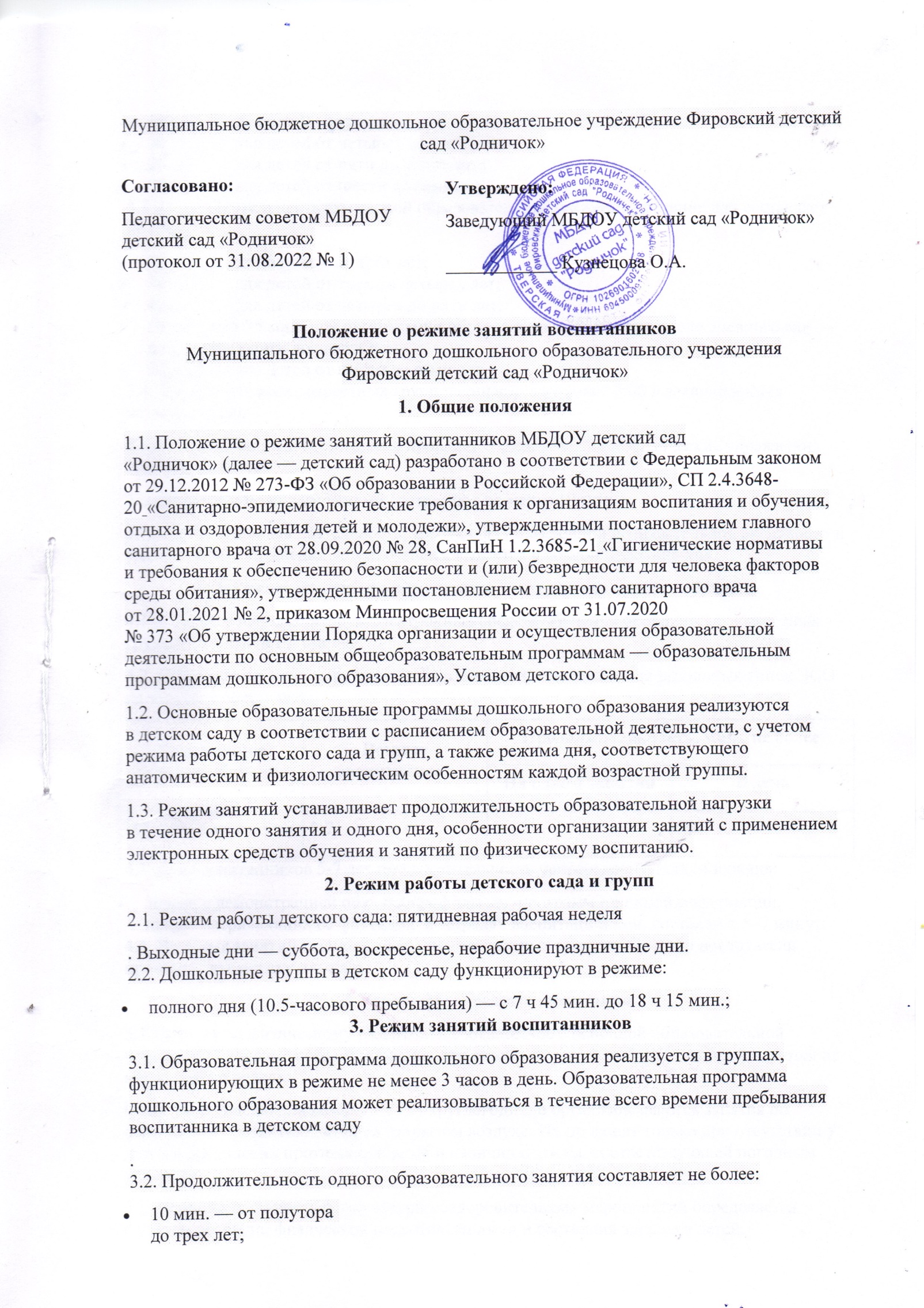 20 мин. — для детей от четырех до пяти лет;25 мин. — для детей от пяти до шести лет;30 мин. — для детей от шести до семи лет.3.3. Продолжительность суммарной образовательной нагрузки в течение дня составляет не более:20 мин. — от полутора до трех лет;30 мин. — для детей от трех до четырех лет;40 мин. — для детей от четырех до пяти лет;50 мин. или 75 мин. при организации образовательного занятия после дневного сна — для детей от пяти до шести лет;90 мин. — для детей от шести до семи лет.3.4. Занятия для всех возрастных групп начинаются не ранее 8.00 и заканчиваются не позже 17.00.3.5. Во время занятий воспитатели проводят соответствующие физические упражнения (физкультминутки).3.6. Перерывы между занятиями составляют не менее 10 мин.3.7. Образовательная деятельность, требующая повышенной познавательной активности и умственного напряжения детей, организовывается в первой половине дня.4. Режим занятий с применением электронных средств обучения4.1. Занятия с использованием электронных средств обучения проводятся в возрастных группах от пяти лет и старше.4.2. Непрерывная и суммарная продолжительность использования различных типов ЭСО на занятиях составляет:4.3. Для воспитанников 5-7 лет продолжительность непрерывного использования:экрана с демонстрацией обучающих фильмов, программ или иной информации, предусматривающих ее фиксацию в тетрадях воспитанниками, составляет 5–7 минут;4.4. Во время занятий с использованием электронных средств обучения воспитатели проводят гимнастику для глаз.5. Режим физического воспитания5.1. Занятия по физическому развитию в соответствие с основной образовательной программой дошкольного образования для детей в возрасте от 3 до 7 лет организуются не менее 3 раз в неделю.Один раз в неделю для детей 5 - 7 лет круглогодично организовываются занятия по физическому развитию детей на открытом воздухе. Их проводят только при отсутствии у детей медицинских противопоказаний и наличии одежды, соответствующей погодным условиям.5.2. Продолжительность физкультурно-оздоровительных мероприятий определяется с учетом возраста, физической подготовленности и состояния здоровья детей.5.3. Занятия физической культурой и спортом, подвижные игры проводятся на открытом воздухе, если позволяют показатели метеорологических условий (температура, относительная влажность и скорость движения воздуха) и климатическая зона. В дождливые, ветреные и морозные дни занятия физической культурой проводятся в физкультурном зале.Электронное средство обученияВозраст воспитанникаПродолжительность, мин., не болееПродолжительность, мин., не болееЭлектронное средство обученияВозраст воспитанникаНа одном занятииВ деньИнтерактивная доска5-7720